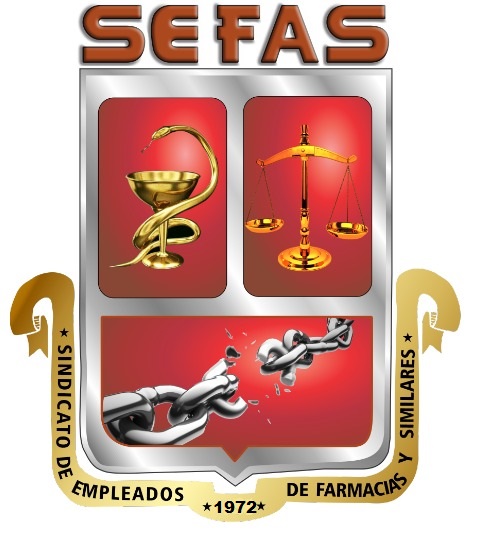 .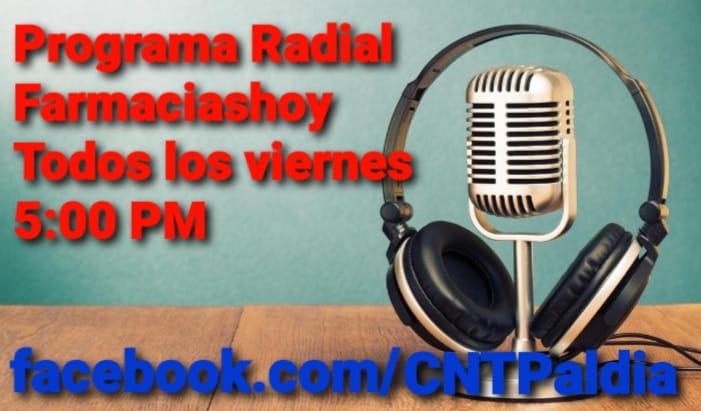 